RAPORT PRZEPROWADZONEGO GŁOSOWANIANazwa sesji:	Sesja Nr XII 15-11-2019 rokData głosowania:	15.11.2019Temat głosowania:	Podjęcie uchwały w sprawie aktu o utworzeniu samorządowej instytucji – Domu Kultury w Ożarowie.Typ głosowania:	Normalne	Głosowanie zwykłe TAK, NIE, WSTTyp wyniku:	Większość zwykła	Uchwałę przyjmuje się większością głosów z uwzględnieniem kworum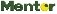 System kongresowy Deputy.	Data wydruku raportu:	15.11.2019 13:56:25	Nr systemowy: 15	Strona 1Uprawnionych (skład):	1Obecnych uprawnionych:	15Głosujących:	15Głosowanie jawne:	TAKUchwała została podjętaUprawnionych (skład):	1Obecnych uprawnionych:	15Głosujących:	15Głosowanie jawne:	TAKUchwała została podjętaGłosów ZA:Głosów WSTRZ:Głosów PRZECIW:1410Głosy indywidualne:Głosy indywidualne:GłosNrNazwisko i ImięGłos1Halina MaślankaTAK2Elżbieta J. WyrembakTAK3Elżbieta Z. WyrembakTAK4Ewa ZarembaWSTRZ5Stanisław GolańskiTAK6Tomasz KryściakTAK7Zbigniew SzkudlarekTAK8Dominik ChwalińskiTAK9Grażyna SiudyTAK10Tadeusz PapinaTAK11Judyta SokółTAK12Jolanta JuszczakTAK13Henryk DrobinaTAK14Dariusz DudzikTAK15Eugeniusz SawerTAK